                                                  SunChain Travel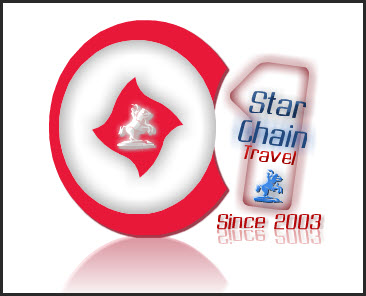 ProgressSummer TripsAlexandriaSharm El ShekhNorth CoastHurghadaExcellent pricesThis is an offer for a limited periodFor reservations and inquiriesMr/ Wael   01001529536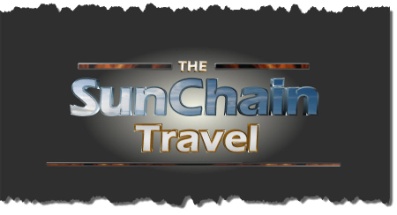 